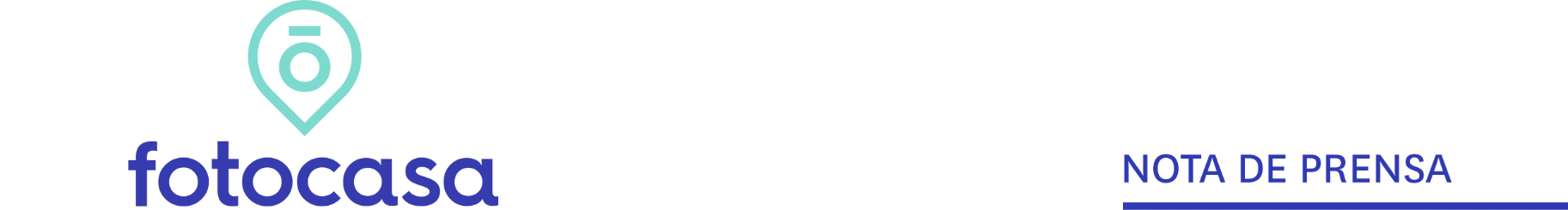 ANÁLISIS RENTABILIDAD VIVIENDA La rentabilidad de la vivienda en España se sitúa en un 6,4% en el tercer trimestre, un 1,2 punto más que hace 5 añosLa rentabilidad de la vivienda en España pasa del 7% registrado en el tercer trimestre de 2020 al 6,4% registrado en 2021La Región de Murcia incrementa 3,5 puntos de rentabilidad en 10 años, pasa de los 4,4% en 2011 al 7,4% en 2021 Hace 5 años la rentabilidad de la vivienda por capitales de provincia apenas superaba el 7%, mientras que en 2021 roza el 9% Fotocasa lanza Fotocasa Inversión, un portal informativo para los pequeños inversores que apuestan por la vivienda como un valor de inversión seguroMadrid, 11 de noviembre de 2021La rentabilidad de la vivienda en España en el tercer trimestre de 2021 se sitúa en un 6,4%, un 1,2 punto más que hace 5 años (un 5,2% en 2016) y un 2,2 punto más que hace 10 años (un 4,3% en 2011), según el estudio por trimestres de “La rentabilidad de la vivienda en España en 2021”, basado en el análisis de los precios de la vivienda en venta y alquiler de septiembre de 2021 por el portal inmobiliario Fotocasa. Los datos también indican que adquirir una propiedad para ponerla en alquiler en septiembre es un 0,6 punto menos rentable que en 2020 (7%).Rentabilidad de la vivienda en España en los últimos 10 años“El aumento de la rentabilidad es una tendencia que se repite año tras año, a excepción de este último, debido al descenso del precio de los alquileres desde inicios de 2021. Igualmente, este beneficio económico de comprar vivienda para ponerla en el mercado del alquiler muestra cifras superiores al 2019, y también al último lustro y década. Por lo tanto, la rentabilidad de este tercer trimestre es muy positiva y se está percibiendo como muy productiva por parte de los inversores. De hecho, la inversión en activos inmobiliarios se ha vuelto un refugio de cara a la incertidumbre causada por la crisis sanitaria. Muchos pequeños particulares se han lanzado a invertir al percibir este mercado como seguro tras la evolución y recuperación tan positiva tras la pandemia. Por ello, desde Fotocasa hemos lanzado Fotocasa Inversión, un nuevo portal informativo para los pequeños inversores que apuestan por la vivienda como un valor de inversión segura. Además, es muy probable que, en el próximo año, se mejore esta cifra de rendimiento”, explica María Matos, directora de Estudios y portavoz de Fotocasa.Por Comunidad AutónomaSeis de las comunidades tienen una rentabilidad igual o por encima de la media española (6,8%) y son: Región de Murcia (7,9%), Navarra (7,2%), Comunitat Valenciana (7,1%), Cataluña (6,6%), Canarias (6,5%) y Cantabria (6,4%). Por debajo de la rentabilidad media se encuentran las comunidades de Baleares (5,0%), Madrid (5,2%), Galicia (5,4%), País Vasco (5,6%), Extremadura (5,8%), Andalucía (5,9%), La Rioja (6,0%), Castilla y León (6,0%), Asturias (6,1%), Aragón (6,2%) y Castilla-La Mancha (6,3%).Gráfica - Rentabilidad 3T-2021 por comunidades autónomasMapa - Rentabilidad por CCAA en el 3T-2021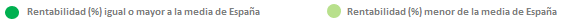 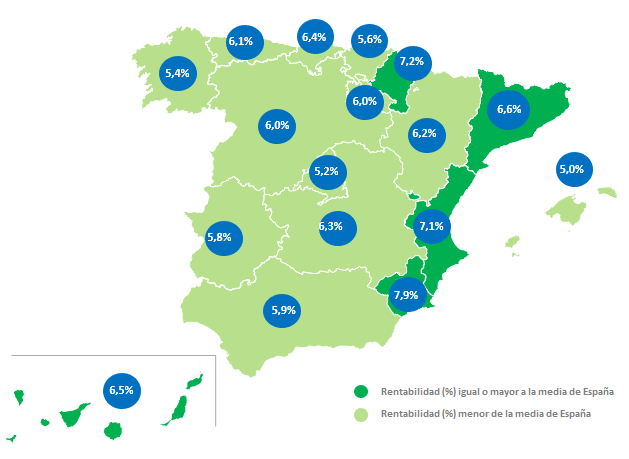 Mapa comparativo de la rentabilidad por CCAA en el 3T de 2011, 2016, 2020 y 2021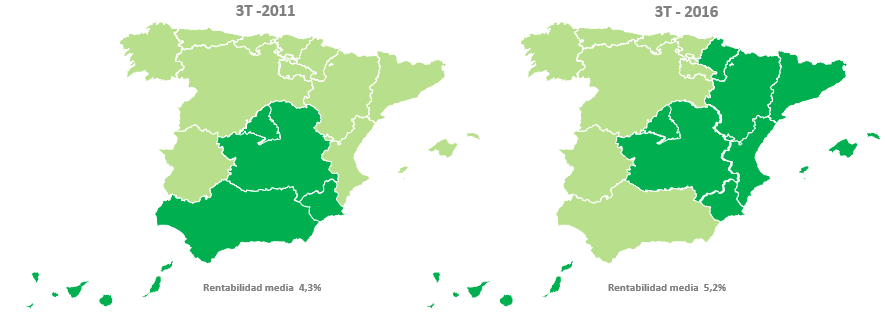 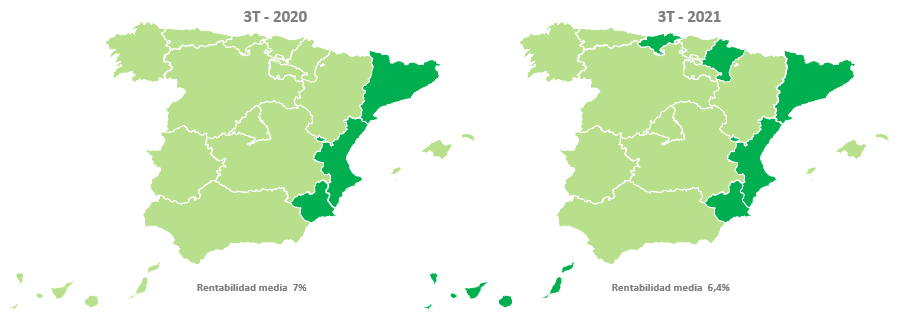 Por municipiosEl análisis de Fotocasa también ofrece datos de rentabilidad por municipios. Así, del análisis se desprende que el 21% de los municipios estudiados (100 municipios en total) tienen una rentabilidad igual o por encima de la media de España (6,4%). El municipio costero de Gandía ha pasado en 10 años del 4,5% al 8,9% de rentabilidad, convirtiéndose en la ciudad más rentable de España en el tercer trimestre de 2021. Le siguen, Lleida capital con 7,7%, Agüimes con 7,6%, Algeciras con 7,3%, Manresa con 7,2%, Cartagena con 7,2%, Jerez de la Frontera con 7,2%, Santa Lucía de Tirajana con 7,1%, Reus con 7,1%, Almería capital con 6,9%, La Línea de la Concepción con 6,8%, Murcia capital con 6,8%, Santa Cruz de Tenerife capital con 6,8%, Roquetas de Mar con 6,8%, Lucena con 6,7%, Telde con 6,7%, Badalona con 6,6%, Dos Hermanas con 6,6%, Alcalá de Henares con 6,4%, Tarragona capital con 6,4% y Ponferrada con 6,4%.Por otro lado, las 10 ciudades menos rentables del país son: Donostia - San Sebastián con 3,7%, Sant Cugat del Vallès con 3,8%, Santiago de Compostela con 4,0%, Pozuelo de Alarcón con 4,1%, Getxo con 4,1%, Estepona con 4,2%, Barcelona capital con 4,3%, Fuengirola con 4,3%, Sitges con 4,4% y A Coruña capital con 4,4%.Mapas comparativos de la rentabilidad por capitales de provincia en el 3T de 2011, 2016, 2020 y 2021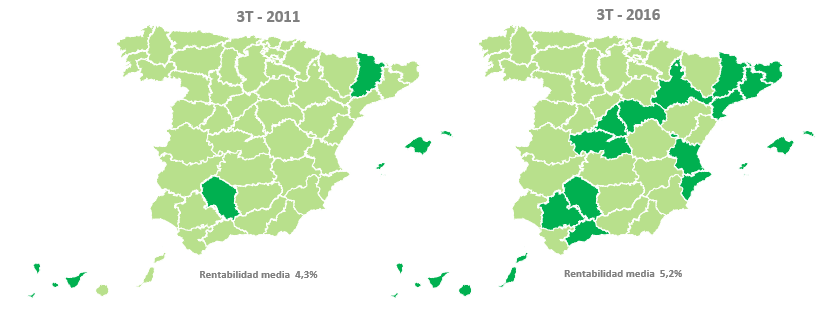 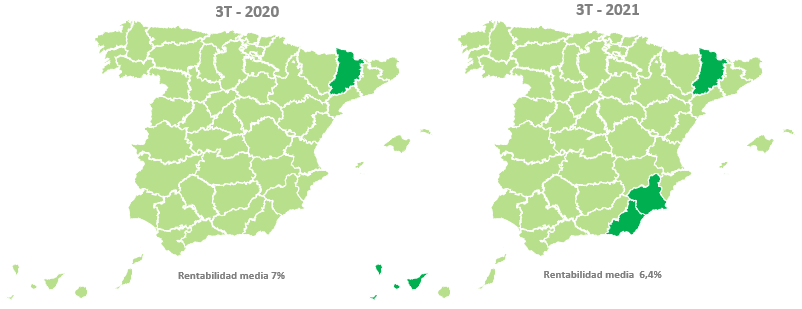 Por distritosEl análisis de Fotocasa también ofrece datos de los distritos más rentables para comprar una vivienda y ponerla en alquiler en España. Así, del análisis se desprende que los distritos más rentables del país en septiembre de 2021 y que están por encima del 8% de rentabilidad son: el distrito Norte de Granada capital, que alcanza un 8,4% de rentabilidad, seguido del distrito sevillano de Cerro – Amate con 8,2% y el alicantino Pla – Carolinas con 8,1%.Por otro lado, los distritos que tienen una rentabilidad inferior al 3% en España son El Sardinero de Santander con un 2,7% y el distrito Centro de Donostia - San Sebastián con un 2,8%.En cuanto a Madrid capital, el distrito de Villaverde ha pasado en 5 años del 6,8% al 7,8% de rentabilidad, convirtiéndose en el más rentable de Madrid en el tercer trimestre de 2021. Le siguen los distritos de Puente de Vallecas con 7,1%, Usera con 6,5%, Carabanchel con 6,1%, Latina con 5,8%, Villa de Vallecas con 5,5%, Moratalaz con 5,0%, Vicálvaro con 5,0%, San Blas con 5,0%, Ciudad Lineal con 4,5%, Tetuán con 4,5%, Arganzuela con 4,4%, Barajas con 4,2%, Hortaleza con 4,0%, Centro con 3,9%, Moncloa con 3,8%, Chamberí con 3,8%, Fuencarral con 3,8%, Retiro con 3,6%, Chamartín con 3,4% y Barrio de Salamanca con 3,4%.Mapas comparativos de la rentabilidad de los distritos de Madrid en el 3T de 2016, 2020 y 2021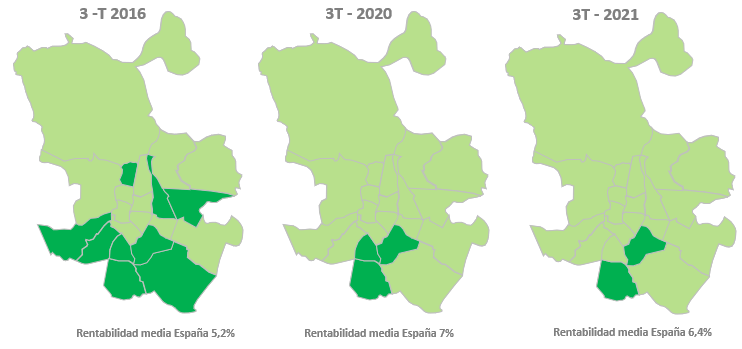 En cuanto a Barcelona capital, el distrito de Nou Barris ha pasado en 5 años del 6,7% al 6,1% de rentabilidad; y a pesar del descenso del 0,6 punto, se convierte en el más rentable de la capital catalana. Le siguen, Horta - Guinardó con 4,9%, Sants - Montjuïc con 4,8%, Sant Andreu con 4,8%, Sant Martí con 4,5%, Ciutat Vella con 4,2%, Gràcia con 4,1%, Eixample con 3,6%, Les Corts con 3,4% y Sarrià - Sant Gervasi con 3,4%.Mapas comparativos de la rentabilidad de los distritos de Barcelona en el 3T de 2016, 2020 y 2021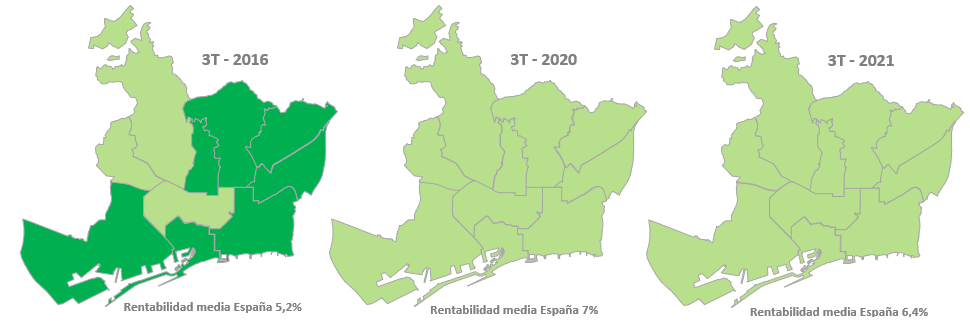 En cuanto a Valencia capital, el distrito de L'Olivereta ha pasado en 5 años del 6,3% al 7,7% de rentabilidad, convirtiéndose en el más rentable de la capital valenciana. Le siguen, Rascanya con 7,5%, Benicalap con 6,5%, Jesús con 6,4%, La Saïdia con 6,4%, Patraix con 6,3%, Poblats Marítims con 6,0%, Benimaclet con 5,9%, Quatre Carreres con 5,6%, Algirós con 5,1%, Camins al Grau con 5,1%, Extramurs con 5,0%, Campanar con 4,8%, Ciutat Vella con 4,5%, El Pla del Real con 4,1%, L'Eixample con 4,0%.Mapas comparativos de la rentabilidad de los distritos de Valencia en el 3T de 2016, 2020 y 2021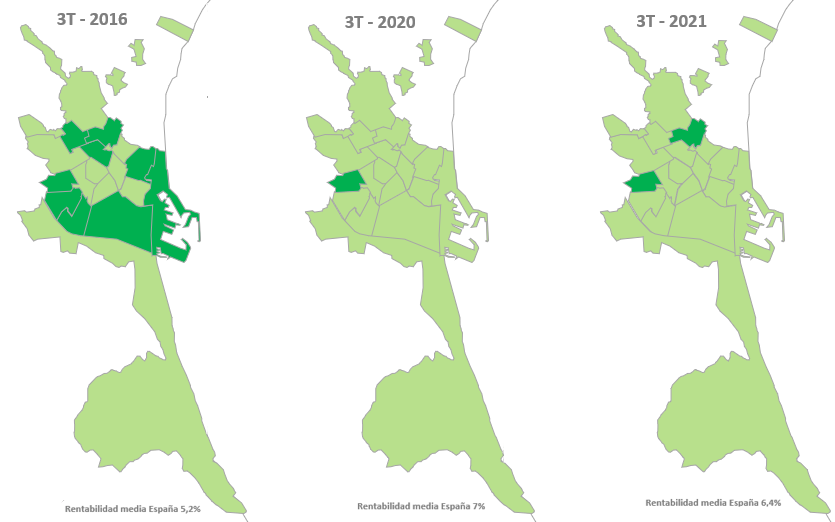 Por barriosEl análisis de Fotocasa también ofrece datos de los barrios más rentables para comprar una vivienda y ponerla en alquiler en España. Así, del análisis se desprende que el barrio más rentable del país en el tercer trimestre de 2021 es el barrio sevillano de El Torrejón - El Cerezo en el distrito de Macarena con un 8,2% de rentabilidad. Por otro lado, el barrio madrileño de Recoletos, en el distrito de Salamanca, es el que presenta la rentabilidad más baja de España, en concreto un 2,7% en septiembre.En cuanto a Madrid capital, el barrio más rentable sigue siendo el vallecano San Diego con un 7,4% de rentabilidad, seguido del barrio de Numancia con 7,1%. Por otro lado, el barrio de la capital con menos rentabilidad es Recoletos con un 2,7%, seguido del barrio de Castellana con un 3%.En cuanto a Barcelona capital, el barrio más rentable sigue siendo El Raval con un 5,5%, seguido de Provençals del Poblenou (5,3%). Por otro lado, los barrios de la capital catalana con menos rentabilidad son Sant Gervasi- Galvany y Les Tres Torres con un 3,2% cada una.En cuanto a Valencia capital, el barrio más rentable sigue siendo Nou Moles con un 6,9%, seguido de El Cabanyal - El Canyamelar (6,5%). Por otro lado, los barrios de la capital valenciana con menos rentabilidad son El Pla del Remei con un 3,2% y Zona Gran Via con un 3,9%.Tablas Tabla 1. Rentabilidad de la vivienda por CCAA en el 3T de 2011, 2016, 2020 y 2021Tabla 2. Rentabilidad de la vivienda por provincias en el 3T de 2011, 2016, 2020 y 2021Tabla 3. Rentabilidad de la vivienda por ciudades en el 3T de 2011, 2016, 2020 y 2021Tabla 4. Rentabilidad de la vivienda por distritos de Madrid en el 3T de 2016, 2020 y 2021Tabla 5. Rentabilidad de la vivienda por distritos de Barcelona en el 3T de 2016, 2020 y 2021Tabla 6. Rentabilidad de la vivienda por distritos de Valenciana en el 3T de 2016, 2020 y 2021Sobre FotocasaPortal inmobiliario que cuenta con inmuebles de segunda mano, promociones de obra nueva y viviendas de alquiler. Cada mes genera un tráfico de 34 millones de visitas (75% a través de dispositivos móviles). Mensualmente elabora el índice inmobiliario Fotocasa, un informe de referencia sobre la evolución del precio medio de la vivienda en España, tanto en venta como en alquiler.Fotocasa pertenece a Adevinta, una empresa 100% especializada en Marketplace digitales y el único “pure player” del sector a nivel mundial. Con presencia en 12 países de Europa, América Latina y África del Norte, el conjunto de sus plataformas locales recibe un promedio de 1.500 millones de visitas cada mes.Más información sobre Fotocasa.En España, Adevinta, antes Schibsted Spain, es una de las principales empresas del sector tecnológico del país y un referente de transformación digital. En sus 40 años de trayectoria en el mercado español de clasificados, los negocios de Adevinta han evolucionado del papel al online hasta convertirse en el referente de Internet en sectores relevantes como inmobiliaria (Fotocasa y habitaclia), empleo (Infojobs.net), motor (coches.net y motos.net) y segunda mano (Milanuncios y vibbo). Sus más de 18 millones de usuarios al mes sitúan Adevinta entre las diez compañías con mayor audiencia de Internet en España (y la mayor empresa digital española). Adevinta cuenta en la actualidad con una plantilla de más de 1.000 empleados en España. Toda nuestra información la puedes encontrar en nuestra Sala de Prensa. Llorente y Cuenca    			         Departamento Comunicación FotocasaRamon Torné								                                Anaïs López rtorne@llorenteycuenca.com			                                                  comunicacion@fotocasa.es638 68 19 85      								                                620 66 29 26Fanny Merinoemerino@llorenteycuenca.com663 35 69 75 Comunidades AutónomasRentabilidad2011(10 años)Rentabilidad2016(5 años)Rentabilidad2020(1 año)Rentabilidad2021Región de Murcia4,4%5,7%7,4%7,9%Navarra4,1%5,2%6,8%7,2%Comunitat Valenciana4,1%5,2%7,3%7,1%Cataluña4,1%6,3%7,1%6,6%Canarias4,5%5,8%6,6%6,5%Cantabria3,8%4,8%6,0%6,4%Castilla-La Mancha4,3%5,3%6,3%6,3%Aragón4,0%5,5%6,6%6,2%Asturias4,1%4,7%5,9%6,1%Castilla y León4,0%4,9%6,1%6,0%La Rioja3,7%5,0%5,9%6,0%Andalucía4,3%5,0%6,3%5,9%Extremadura3,9%4,9%5,9%5,8%País Vasco3,7%4,5%5,6%5,6%Galicia3,8%4,1%5,4%5,4%Madrid4,3%5,7%5,8%5,2%Baleares4,1%6,0%5,2%5,0%España4,3%5,2%7,0%6,4%ProvinciaRentabilidad2011(10 años)Rentabilidad2016(5 años)Rentabilidad2020(1 año)Rentabilidad2021Valencia4,1%5,4%7,8%7,7%Toledo4,4%5,7%7,6%7,6%Sevilla4,3%5,4%7,5%7,1%Murcia4,4%5,7%7,4%7,9%Huelva4,9%5,6%7,2%8,1%Lleida4,2%5,7%7,1%7,4%Castellón4,0%5,2%7,1%7,4%Ávila4,0%4,9%7,0%6,9%Segovia3,8%5,4%6,9%7,1%Tarragona4,1%5,7%6,9%6,4%Las Palmas4,4%6,2%6,9%6,9%Guadalajara4,3%5,6%6,9%7,0%Navarra4,1%5,2%6,8%7,2%Zaragoza3,9%5,6%6,7%6,1%Almería4,0%5,0%6,6%7,1%Ciudad Real4,4%5,6%6,4%6,6%Barcelona4,2%6,6%6,3%5,9%Santa Cruz de Tenerife4,5%5,6%6,2%6,2%Cádiz4,6%5,5%6,2%6,2%Córdoba4,2%5,2%6,2%6,1%Lugo4,2%4,8%6,1%6,1%Alicante4,1%5,1%6,1%6,0%Badajoz4,1%4,9%6,1%6,0%Granada4,0%4,9%6,0%5,9%Cantabria3,8%4,8%6,0%6,4%Albacete3,8%4,8%6,0%5,9%Asturias4,1%4,7%5,9%6,1%Burgos3,9%5,0%5,9%6,1%La Rioja3,7%5,0%5,9%6,0%Gipuzkoa3,6%4,4%5,8%6,1%Huesca3,8%5,6%5,8%5,9%Madrid4,3%5,7%5,8%5,2%Girona4,0%5,1%5,8%5,5%Salamanca3,6%4,7%5,7%5,6%Valladolid3,8%4,9%5,7%5,6%Cuenca4,5%5,3%5,7%7,5%León3,9%4,8%5,6%5,7%Jaén3,8%4,6%5,6%5,8%A Coruña3,7%3,9%5,4%5,5%Cáceres3,7%5,1%5,4%5,6%Pontevedra3,9%4,2%5,4%5,4%Bizkaia3,7%4,5%5,4%5,3%Zamora3,7%4,2%5,3%5,7%Málaga4,1%5,1%5,3%4,8%Palencia3,7%4,7%5,2%5,3%Illes Balears4,1%6,0%5,2%5,0%Araba - Álava3,9%4,7%5,0%5,2%Ourense3,3%3,8%4,9%4,8%Teruel4,0%4,8%--Soria4,4%4,9%--CiudadesRentabilidad2011(10 años)Rentabilidad2016(5 años)Rentabilidad2020(1 año)Rentabilidad2021Gandía4,5%5,8%7,6%8,9%Lleida capital4,3%5,6%7,0%7,7%Agüimes4,8%--7,6%Algeciras4,8%6,4%7,4%7,3%Manresa4,6%5,8%6,4%7,2%Cartagena4,6%5,7%6,5%7,2%Jerez de la Frontera4,7%6,0%7,0%7,2%Santa Lucía de Tirajana5,4%-7,9%7,1%Reus4,3%6,6%7,4%7,1%Almería capital4,0%5,1%6,2%6,9%La Línea de la Concepción5,1%6,9%6,8%6,8%Murcia capital3,9%4,3%6,5%6,8%Santa Cruz de Tenerife capital4,3%5,6%6,4%6,8%Roquetas de Mar3,8%5,1%6,2%6,8%Lucena-4,5%-6,7%Telde4,5%-7,3%6,7%Badalona4,2%5,9%5,4%6,6%Dos Hermanas4,8%5,4%-6,6%Alcalá de Henares4,6%5,7%5,7%6,4%Tarragona capital4,1%6,0%6,6%6,4%Ponferrada4,1%5,1%6,1%6,4%Castellón de la Plana / Castelló de la Plana3,9%5,1%6,3%6,3%Terrassa4,5%6,1%6,5%6,3%L'Hospitalet de Llobregat5,0%7,3%6,3%6,3%Granadilla de Abona4,9%-6,2%6,3%San Bartolomé de Tirajana-5,7%6,3%Guadalajara capital4,0%5,3%6,5%6,3%Ávila capital3,7%5,1%6,2%6,2%Sabadell4,3%6,3%5,9%6,2%Alicante / Alacant3,9%5,4%6,0%6,2%Móstoles4,8%6,2%6,1%6,1%Ferrol4,6%4,9%5,7%6,1%Elche / Elx4,2%4,9%6,1%6,1%El Puerto de Santa María4,3%5,4%5,7%6,1%Las Palmas de Gran Canaria4,2%6,1%6,0%6,0%Toledo capital4,1%5,4%6,2%6,0%Segovia capital3,6%5,0%5,9%5,9%Córdoba capital4,3%5,4%6,0%5,9%Gijón4,0%4,7%5,7%5,8%Jaén capital3,8%4,6%5,3%5,8%Fuenlabrada4,7%5,9%5,8%Albacete capital3,6%4,6%5,5%5,7%Oviedo3,9%4,8%5,7%5,7%Arona4,8%5,5%5,7%Torrejón de Ardoz4,5%5,8%5,7%5,7%Zaragoza capital3,9%5,4%6,0%5,7%Sevilla capital4,2%5,3%5,8%5,7%Torrevieja5,1%5,7%6,1%5,7%Valencia capital3,9%5,4%5,8%5,7%Leganés4,6%6,3%5,9%5,7%Badajoz capital3,9%4,8%5,7%5,6%Avilés-5,0%5,0%5,6%Alcorcón4,5%5,9%5,4%5,5%Cáceres capital3,5%5,1%5,5%5,5%Getafe4,7%5,2%5,6%5,5%Burgos capital3,6%4,8%5,5%5,5%Melilla capital--5,4%5,4%Pinto4,2%5,5%5,7%5,4%Torremolinos4,3%5,2%5,4%5,4%El Campello3,5%5,2%5,5%5,3%Santa Pola4,8%6,2%5,5%5,3%Ciudad Real capital3,7%4,8%5,1%5,2%León capital3,5%4,7%5,1%5,2%Adeje5,0%5,0%5,2%Castro-Urdiales3,7%4,5%4,8%5,2%Valladolid capital3,7%4,7%5,2%5,2%Logroño3,5%5,1%5,1%Mijas4,3%5,1%5,1%5,1%Lugo capital3,4%4,2%0,0%5,1%Girona capital4,1%5,6%5,0%5,1%Salamanca capital3,3%4,5%5,1%5,1%Santander3,5%4,5%5,0%5,0%Granada capital3,6%4,6%5,0%5,0%Benidorm3,9%5,4%5,0%5,0%Palencia capital3,5%4,8%4,9%5,0%Rincón de la Victoria4,2%-5,2%5,0%Armilla4,3%5,3%5,5%5,0%Vigo3,4%4,2%5,0%5,0%Cádiz capital4,2%4,3%4,8%4,9%San Sebastián de los Reyes4,1%4,9%4,6%4,9%Málaga capital4,0%5,3%5,2%4,9%Benalmádena4,3%5,3%5,0%4,8%Pamplona / Iruña-4,6%5,2%4,8%Calvià4,0%4,3%4,7%Bilbao3,7%4,7%4,8%4,7%Marbella4,1%5,2%4,7%4,7%Las Rozas de Madrid4,0%4,4%4,4%4,6%Palma de Mallorca8,9%6,2%4,8%4,5%Ourense capital3,1%3,6%4,7%4,5%Madrid capital4,2%5,5%4,9%4,5%A Coruña capital3,1%3,7%4,3%4,4%Sitges3,5%4,3%4,4%Fuengirola4,3%5,3%4,6%4,3%Barcelona capital3,9%5,4%4,4%4,3%Estepona3,9%5,2%4,9%4,2%Getxo3,4%4,0%4,2%4,1%Pozuelo de Alarcón3,5%-4,1%4,1%Santiago de Compostela3,2%3,4%3,9%4,0%Sant Cugat del Vallès3,6%-4,0%3,8%Donostia - San Sebastián2,9%3,8%3,6%3,7%Distritos de MadridRentabilidad 2016 (5 años)Rentabilidad2020 (1 año)Rentabilidad2021Villaverde6,8%7,4%7,8%Puente de Vallecas7,6%7,3%7,1%Usera6,9%7,2%6,5%Carabanchel6,2%6,6%6,1%Latina6,1%6,3%5,8%Villa de Vallecas5,6%5,5%5,5%Moratalaz-5,4%5,0%Vicálvaro--5,0%San Blas5,8%5,6%5,0%Ciudad Lineal5,6%5,0%4,5%Tetuán5,9%5,0%4,5%Arganzuela5,0%4,6%4,4%Barajas-4,4%4,2%Hortaleza4,8%4,3%4,0%Centro5,1%4,1%3,9%Moncloa4,8%4,1%3,8%Chamberí4,5%3,8%3,8%Fuencarral4,7%4,1%3,8%Retiro4,7%4,0%3,6%Chamartín4,2%3,8%3,4%Barrio de Salamanca--3,4%Distritos de BarcelonaRentabilidad 2016 (5 años)Rentabilidad2020 (1 año)Rentabilidad2021Nou Barris6,7%6,0%6,1%Horta - Guinardó5,5%4,8%4,9%Sants - Montjuïc5,9%5,0%4,8%Sant Andreu5,6%5,3%4,8%Sant Martí5,5%4,5%4,5%Ciutat Vella5,5%4,4%4,2%Gràcia5,3%4,4%4,1%Eixample4,9%3,9%3,6%Les Corts4,1%3,4%3,4%Sarrià - Sant Gervasi4,2%3,6%3,4%Distritos de ValenciaRentabilidad 2016 (5 años)Rentabilidad2020 (1 año)Rentabilidad2021L'Olivereta6,3%7,0%7,7%Rascanya5,8%6,9%7,5%Benicalap6,3%6,9%6,5%Jesús6,5%6,6%6,4%La Saïdia5,7%6,1%6,4%Patraix6,0%6,6%6,3%Poblats Marítims6,1%6,3%6,0%Benimaclet5,1%5,2%5,9%Quatre Carreres5,9%5,7%5,6%Algirós5,4%5,4%5,1%Camins al Grau5,0%5,3%5,1%Extramurs5,0%5,4%5,0%Campanar5,1%5,2%4,8%Ciutat Vella4,5%4,5%4,5%El Pla del Real4,0%4,1%4,1%L'Eixample4,0%4,4%4,0%